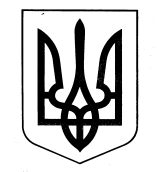 УКРАЇНАУПРАВЛІННЯ ОСВІТИІЗЮМСЬКОЇ МІСЬКОЇ РАДИХАРКІВСЬКОЇ ОБЛАСТІНАКАЗ05.10.2020											№ 354Відповідно до наказу управління освіти Ізюмської міської ради Харківської області від 27.08.2020 року №283 «Про організацію та проведення міських щорічних спортивних змагань «Спорт протягом життя» серед учнів ЗЗСО у 2020/2021 навчальному році», плану роботи управління освіти Ізюмської міської ради Харківської області на 2020 рік, керуючись статтею 6 Закону України «Про місцеві державні адміністрації», статтями 143-146 Кодексу законів про працю  України та з метою популяризації фізичної культури і спорту в місті, пропаганди здорового способу життя, відбору та підготовки учнів - спортсменів міста до зональних, обласних та Всеукраїнських змагань,НАКАЗУЮ:1.Організувати та провести міські змагання з футболу «Шкіряний м’яч» на стадіоні «Крем`янець» серед команд учнів 2007 року народження, 2008 року народження, 2009 року народження, 2010 року народження, склад команди 4+1 учня, відповідно до схеми ігор (додаток 1), графіку проведення ігор (додаток 2).08.10.2020, 09.10.2020, 15.10.2020, 16.10.2020 2.Призначити суддівську колегію у складі: голова суддівської колегії - Крамаренко І.М., вчитель фізичної культури ІЗОШ І-ІІІ ступенів №12, члени суддівської колегії - Денисенко С.Ю., вчитель фізичної культури Ізюмської гімназії №3, Удовченко Ю.В., вчитель фізичної культури КЗ «КАМ`ЯНСЬКИЙ ЛІЦЕЙ», Барда О. О.,  вчитель фізичної культури ІЗОШ І-ІІІ ступенів №4.08.10.2020, 09.10.2020, 15.10.2020, 16.10.2020 3. Головному спеціалісту відділу змісту та якості освіти (Філоновій Н.О.):3.1. Надати організаційну допомогу закладам загальної середньої освіти щодо участі у міських змаганнях з футболу «Шкіряний м’яч».До 08.10.20203.2. Подати клопотання до управління молоді, спорту та іміджевих проектів щодо проведення змагань з футболу «Шкіряний м`яч» серед команд учнів ЗЗСО Ізюмської міської ОТГ на стадіоні «Крем`янець» та медичного супроводу  змагань.До 08.10.20203.3. Підвести підсумки проведення міських змагання з футболу «Шкіряний м’яч». До 20.10.20203.4. Надати звіт про проведення міських змагання з футболу «Шкіряний м’яч» до Харківського обласного відділення (філії) комітету з фізичного виховання та спорту.До 20.10.20203.5. Підготувати інформацію про проведення міських змагання з футболу «Шкіряний м’яч» для сайту управління освіти.19.10.20204. Керівникам закладів загальної середньої освіти:4.1. Забезпечити участь команди закладу освіти у міських змаганняхх з футболу «Шкіряний м’яч».08.10.2020, 09.10.2020, 15.10.2020, 16.10.2020,відповідно до графіка ігор4.2. Покласти відповідальність за підготовку команди закладу для участі у міських змаганнях з футболу «Шкіряний м’яч» та забезпечення безпеки учасників змагань під час перевезення та проведення змагань на вчителів фізичної культури.08.10.2020, 09.10.2020, 15.10.2020, 16.10.2020, відповідно до графіка ігор4.3. Забезпечити проведення та документальне оформлення необхідних інструктажів для учасників змагань з питань безпеки життєдіяльності учнів під час проведення змагань.Не пізніше 1 дня до початку змагань4.4. Направити вчителів фізичної культури, які є членами суддівської колегії, для роботи під час проведення міських змагань з футболу «Шкіряний м’яч».08.10.2020, 09.10.2020, 15.10.2020, 16.10.2020,  відповідно до графіка ігор5. Суддівській колегії:5.1. Підготувати протоколи для проведення змагань.5.2. Дозволити участь у змаганнях командам закладів загальної середньої освіти тільки при наявності: оформленої заявки на участь команди в змаганнях, завіреною підписом директора та печаткою закладу освіти, копії  довідок, що учні, учасники змагань  належать до основної групи здоров`я або довідки від сімейних лікарів, яка дозволяє участь у змаганнях,  учнівського квитка або довідки з  місця навчання з фотографією учасника. 5.3. Надати протоколи про проведення міського етапу змагань до управління освіти.Протягом 2 днів після проведення змагань6. Інженеру-електроніку групи з централізованого господарського обслуговування закладів та установ освіти управління освіти Ізюмської міської ради Харківської області Рой А.В. розмістити інформацію про проведення міських змагань з футболу «Шкіряний м`яч» серед учнів ЗЗСО Ізюмської міської ОТГ на сайті управління освіти.19.10.20207. Контроль за виконанням даного наказу покласти на начальника відділу змісту та якості освіти управління освіти Васько Н.О.Начальник управління освіти 			Олексій БЕЗКОРОВАЙНИЙВізи:Начальник відділу змісту та якості освітиуправління освіти 				 				Наталія Васько Юрист групи з централізованогогосподарського обслуговування закладівта установ освіти управління освіти 					Леонід Науменко«_____»______________________________ Наталія Філонова 0992688263Додаток 1до наказу управління освіти Ізюмської міської ради Харківської областівід 05.10.2020 № 354Схема ігор команди 2010 р.н.   10) ІЗОШ № 2Схема ігор команди 2009 р.н.    10) ІЗОШ № 4Схема ігор команди 2008 р.н.  10) Гімназія № 1Схема ігор команди 2007 р.н.  10) Гімназія №1Додаток 2до наказу управління освітиІзюмської міської ради Харківської областівід 05.10.2020 №354Графік проведення ігорПро проведення міських змагань з футболу «Шкіряний м’яч» серед учнів ЗЗСО Ізюмської міської ОТГ  у 2020/2021 навчальному році1) ІЗОШ № 101) ІЗОШ № 102) КЗ «Камянський ліцей»2) КЗ «Камянський ліцей»3) ІЗОШ № 123) ІЗОШ № 124) Гімназія № 34) Гімназія № 35) ІЗОШ № 45) ІЗОШ № 46) ІЗОШ №57) Гімназія № 17) Гімназія № 17) Гімназія № 17) Гімназія № 18) ІЗОШ №118) ІЗОШ №119) ІЗОШ №69) ІЗОШ №61)І ЗОШ №111)І ЗОШ №112) ІЗОШ №52) ІЗОШ №53) ІЗОШ № 23) ІЗОШ № 24) ІЗОШ № 10 4) ІЗОШ № 10 5) ІЗОШ №6 5) ІЗОШ №6 6) КЗ «Камянський ліцей»7) Гімназія № 17) Гімназія № 17) Гімназія № 17) Гімназія № 18) ІЗОШ № 128) ІЗОШ № 129) Гімназія № 39) Гімназія № 31) ІЗОШ №61) ІЗОШ №62) КЗ «Камянський ліцей»2) КЗ «Камянський ліцей»3) ІЗОШ № 103) ІЗОШ № 104) ІЗОШ № 44) ІЗОШ № 45) ІЗОШ № 25) ІЗОШ № 26) ІЗОШ №57) Гімназія № 37) Гімназія № 37) Гімназія № 37) Гімназія № 38) ІЗОШ № 128) ІЗОШ № 129) ІЗОШ №119) ІЗОШ №111) ІЗОШ № 101) ІЗОШ № 102) ІЗОШ № 4 2) ІЗОШ № 4 3) ІЗОШ № 23) ІЗОШ № 24) Гімназія №34) Гімназія №35) ІЗОШ №6 5) ІЗОШ №6 6) ІЗОШ №57) КЗ «Камянський ліцей»7) КЗ «Камянський ліцей»7) КЗ «Камянський ліцей»7) КЗ «Камянський ліцей»8) ІЗОШ №118) ІЗОШ №119) ІЗОШ № 129) ІЗОШ № 12№ гриЧас гриКоманди учасникиКоманда 2010 року народження. Ігри відбудуться 08.10.2020 року, Початок  о 12.00 годиніВідбіркові ігри.Команда 2010 року народження. Ігри відбудуться 08.10.2020 року, Початок  о 12.00 годиніВідбіркові ігри.Команда 2010 року народження. Ігри відбудуться 08.10.2020 року, Початок  о 12.00 годиніВідбіркові ігри.112.00-12.20ІЗОШ І-ІІІ ступенів №10 - КЗ «Кам`янський ліцей»   212.00-12.20ІЗОШ І-ІІІ ступенів №11 - ІЗОШ І-ІІІ ступенів №6   312.30-12.50Гімназія №3 - ІЗОШ І-ІІІ ступенів №4412.30-12.50ІЗОШ І-ІІІ ступенів №5 - Гімназія №1513.00-13.20 Переможець пари №1 - ІЗОШ І-ІІІ ступенів №12   613.00-13.20Переможець пари №2 - ІЗОШ І-ІІІ ступенів №2Півфінали, фінал.Півфінали, фінал.Півфінали, фінал.113.30-13.50Переможець пари №5 – переможець пари №3213.30-13.50Переможець пари №4 – переможець пари №6314.00-14.20Гра за ІІІ місце414.30-14.50Фінал515.00Нагородження переможців№ гриЧас гриКоманди учасникиКоманда 2009 року народження. Ігри відбудуться 09.10.2020 року, Початок  о 11.00 годиніВідбіркові ігри.Команда 2009 року народження. Ігри відбудуться 09.10.2020 року, Початок  о 11.00 годиніВідбіркові ігри.Команда 2009 року народження. Ігри відбудуться 09.10.2020 року, Початок  о 11.00 годиніВідбіркові ігри.111.00-11.20ІЗОШ І-ІІІ ступенів №11- ІЗОШ І-ІІІ ступенів №5  211.00-11.20ІЗОШ І-ІІІ ступенів №12  - Гімназія №3 311.30-11.50ІЗОШ І-ІІІ ступенів №10 - ІЗОШ І-ІІІ ступенів №6   411.30-11.50КЗ «Кам`янський ліцей» - Гімназія №1512.00-12.20 Переможець пари №1 - ІЗОШ І-ІІІ ступенів №2 612.00-12.20Переможець пари №2 - ІЗОШ І-ІІІ ступенів №4Півфінали, фінал.Півфінали, фінал.Півфінали, фінал.112.30-12.50Переможець пари №5 – переможець пари №3212.30-12.50Переможець пари №4 – переможець пари №6313.00-13.20Гра за ІІІ місце413.30-13.50Фінал514.00Нагородження переможців№ гриЧас гриКоманди учасникиКоманда 2008 року народження. Ігри відбудуться 15.10.2020 року, Початок  12.00 годиніВідбіркові ігри.Команда 2008 року народження. Ігри відбудуться 15.10.2020 року, Початок  12.00 годиніВідбіркові ігри.Команда 2008 року народження. Ігри відбудуться 15.10.2020 року, Початок  12.00 годиніВідбіркові ігри.112.00-12.20ІЗОШ І-ІІІ ступенів №6   - КЗ «Кам`янський ліцей»   212.00-12.20ІЗОШ І-ІІІ ступенів №12 - ІЗОШ І-ІІІ ступенів №11 312.30-12.50- ІЗОШ І-ІІІ ступенів №4 - ІЗОШ І-ІІІ ступенів №2412.30-12.50ІЗОШ І-ІІІ ступенів №5 - Гімназія №3  513.00-13.20 Переможець пари №1 - ІЗОШ І-ІІІ ступенів №10613.00-13.20Переможець пари №2 - Гімназія №1Півфінали, фінал.Півфінали, фінал.Півфінали, фінал.113.30-13.50Переможець пари №5 – переможець пари №3213.30-13.50Переможець пари №4 – переможець пари №6314.00-14.20Гра за ІІІ місце414.30-14.50Фінал515.00Нагородження переможців№ гриЧас гриКоманди учасникиКоманда 2007 року народження. Ігри відбудуться 16.10.2020 року, Початок  12.00Відбіркові ігри.Команда 2007 року народження. Ігри відбудуться 16.10.2020 року, Початок  12.00Відбіркові ігри.Команда 2007 року народження. Ігри відбудуться 16.10.2020 року, Початок  12.00Відбіркові ігри.112.00-12.20ІЗОШ І-ІІІ ступенів №10 - ІЗОШ І-ІІІ ступенів №4 212.00-12.20ІЗОШ І-ІІІ ступенів №11 - ІЗОШ І-ІІІ ступенів №12  312.30-12.50Гімназія №3 - ІЗОШ І-ІІІ ступенів №6   412.30-12.50КЗ «Кам`янський ліцей» -  ІЗОШ І-ІІІ ступенів №5 513.00-13.20 Переможець пари №1 - ІЗОШ І-ІІІ ступенів №2 613.00-13.20Переможець пари №2 -  Гімназія №1Півфінали, фінал.Півфінали, фінал.Півфінали, фінал.113.30-13.50Переможець пари №5 – переможець пари №3213.30-13.50Переможець пари №4 – переможець пари №6314.00-14.20Гра за ІІІ місце414.30-14.50Фінал515.00Нагородження переможців